 屋根材見積テンプレート							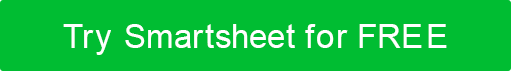 会社名R O O F I N G E S T I M A T ER O O F I N G E S T I M A T ER O O F I N G E S T I M A T ER O O F I N G E S T I M A T ER O O F I N G E S T I M A T ER O O F I N G E S T I M A T ER O O F I N G E S T I M A T ER O O F I N G E S T I M A T ER O O F I N G E S T I M A T ER O O F I N G E S T I M A T ER O O F I N G E S T I M A T ER O O F I N G E S T I M A T ER O O F I N G E S T I M A T ER O O F I N G E S T I M A T ER O O F I N G E S T I M A T ER O O F I N G E S T I M A T ER O O F I N G E S T I M A T ER O O F I N G E S T I M A T ER O O F I N G E S T I M A T ER O O F I N G E S T I M A T ER O O F I N G E S T I M A T ER O O F I N G E S T I M A T E123 会社住所ドライブR O O F I N G E S T I M A T ER O O F I N G E S T I M A T ER O O F I N G E S T I M A T ER O O F I N G E S T I M A T ER O O F I N G E S T I M A T ER O O F I N G E S T I M A T ER O O F I N G E S T I M A T ER O O F I N G E S T I M A T ER O O F I N G E S T I M A T ER O O F I N G E S T I M A T ER O O F I N G E S T I M A T ER O O F I N G E S T I M A T ER O O F I N G E S T I M A T ER O O F I N G E S T I M A T ER O O F I N G E S T I M A T ER O O F I N G E S T I M A T ER O O F I N G E S T I M A T ER O O F I N G E S T I M A T ER O O F I N G E S T I M A T ER O O F I N G E S T I M A T ER O O F I N G E S T I M A T ER O O F I N G E S T I M A T E4階 スイート412ジョブ名ジョブ名ジョブ名ジョブ名ジョブ名によって作成された見積もりによって作成された見積もりによって作成された見積もりによって作成された見積もりによって作成された見積もりによって作成された見積もりによって作成された見積もりによって作成された見積もり請負業者ライセンス番号請負業者ライセンス番号請負業者ライセンス番号推定数推定数推定数推定数推定数推定数カンパニーシティ, NY 11101321-654-9870見積日見積日見積日見積日見積日開始予定日開始予定日開始予定日開始予定日開始予定日開始予定日開始予定日開始予定日終了予定日終了予定日終了予定日日付の見積もりの有効期間日付の見積もりの有効期間日付の見積もりの有効期間日付の見積もりの有効期間日付の見積もりの有効期間日付の見積もりの有効期間email@address.comwebaddress.com S T A T U S A N D J O B D E T A I L SS T A T U S A N D J O B D E T A I L SS T A T U S A N D J O B D E T A I L SS T A T U S A N D J O B D E T A I L SS T A T U S A N D J O B D E T A I L SS T A T U S A N D J O B D E T A I L SS T A T U S A N D J O B D E T A I L SS T A T U S A N D J O B D E T A I L SM A T E R I A L SM A T E R I A L Sクライアント名現在リークしていますか?現在リークしていますか?現在リークしていますか?現在リークしていますか?材料説明材料説明材料説明数量数量費用費用量量リークの歴史?リークの歴史?リークの歴史?リークの歴史?クライアントの請求先住所排水と漏れの詳細排水と漏れの詳細排水と漏れの詳細排水と漏れの詳細検査日検査日インストール年インストール年屋根サイズ屋根サイズ屋根サイズ屋根の高さ屋根の高さ屋根の形状いいえ。レイヤーの数いいえ。レイヤーの数いいえ。レイヤーの数屋根面屋根面ルーフメンブレンルーフメンブレン甲板甲板甲板HVAC装備。HVAC装備。その他の装備。天窓天窓天窓クライアント電話帯状疱疹帯状疱疹帯状疱疹帯状疱疹帯状疱疹帯状疱疹クライアントの電子メール帯状疱疹帯状疱疹帯状疱疹帯状疱疹帯状疱疹帯状疱疹EST材料合計EST材料合計EST材料合計EST材料合計勤務先住所下敷き/間敷設下敷き/間敷設下敷き/間敷設L A B O RL A B O RL A B O R下敷き/間敷設下敷き/間敷設下敷き/間敷設労働記述労働記述労働記述時間時間率率量量下敷き/間敷設下敷き/間敷設下敷き/間敷設点滅点滅点滅点滅点滅点滅その他のコメント点滅点滅点滅取り付け取り付け取り付け取り付け取り付け取り付け取り付け取り付け取り付け除外/追加除外/追加除外/追加除外/追加除外/追加除外/追加除外/追加除外/追加除外/追加推計労働総量推計労働総量推計労働総量推計労働総量承認された署名承認された署名承認された署名承認された署名承認された署名日付日付推定合計推定合計推定合計推定合計免責事項Web サイトで Smartsheet が提供する記事、テンプレート、または情報は、参照のみを目的としています。当社は、情報を最新かつ正確に保つよう努めていますが、本ウェブサイトまたは本ウェブサイトに含まれる情報、記事、テンプレート、または関連グラフィックに関する完全性、正確性、信頼性、適合性、または可用性について、明示的または黙示的を問わず、いかなる種類の表明または保証も行いません。したがって、お客様がそのような情報に依拠する行為は、お客様ご自身の責任において厳格に行われるものとします。